PRECALCULUS:  REVIEW FOR MIDTERM1.  Factor .2.  Solve by factoring:  3.  Simplify .4.  Combine into a single fraction in lowest terms:  5.  Solve:  6.  Give the domain and range for 8.  Graph .  On what intervals is increasing? Decreasing?  Give the coordinates of any local extrema.9.  Out of the 12 parent functions that you are to know, which ones are bounded?Graph without a calculator:10.  			11.  		12.  13.  Write a piecewise function for   .14.  Graph the piecewise function 15.  If , find .16.  If , define two functions  and  such that .17.  If ,  find .19.  Describe the transformations to  that produce the graph of .20.  Which is a power function?  How can you tell?  21.  Describe the end behavior of  using proper limit notation.22.  Use what you know about zeros, multiplicity, and end behavior to graph .23.  Find the rational zeros of .24.  Find the real and complex zeros of .25.  Use the Remainder Theorem to prove that if  is divided by (x – 5), then the remainder is 3.26.  Use the “6 step method” to graph  without a calculator.27.  Use the “6 step method” to graph  without a calculator.28.  The total electrical resistance R of 2 resistors R1 and R2 connected in parallel is .  Suppose that the total resistance is 1.2 ohms.	a.  Let x = R1.  Express R2 as a function of x.	b.  Find R2 if x = 3.29.  An exponential function passes through the points (0, 2) and (1, 1/e).  Write a formula for this exponential function.30.  Given the logistics equation , what are the equations of the horizontal asymptotes?  What is the initial value of the function?32.  Evaluate  on your calculator.33.  Solve  without a calculator.34.  Evaluate  without a calculator.35.  Solve  without a calculator.36.  Solve .37.  Solve .38.  Solve .39.  A cake is removed from an oven at 220F and cools to 150F after 35 minutes in a room that is 75F.  How long will it take for the cake to cool to 95F?40.  Find the APY (Annual Percentage Yield) for an investment that earns 4.25% compounded monthly.41.  What interest rate compounded monthly is required to an $8500 investment to triple in 5 years?42.  The number of rabbits in Elkgrove doubles every month.  There are 20 rabbits initially.  Let t be time in months.  Write an exponential model for the rabbit growth.  How many rabbits will there be in 5 years?  When will there be 10,000 rabbits?43.  Amy contributes $50 per month into a mutual fund that earns 7.26% interest compounded quarterly.  What is the value of her account in 25 years?7.  The graph of is shown.  For what values of x is it discontinuous?  Tell whether the discontinuities are removable or nonremovable.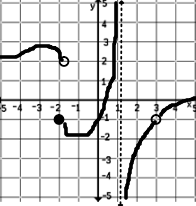 18.   Given the graph of , sketch the graph of  on the same set of axes.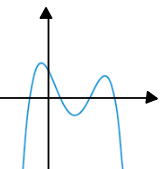 31.  Write a logistics function that models the information on the graph.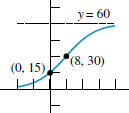 